Тематический план ЛЕКЦИЙпо «Медицинскому уходу и манипуляционной технике» для студентов лечебного факультета и факультета иностранных учащихся II курса Введение в дисциплину. Наблюдение и медицинский уход за пациентами с заболеваниями органов дыхания.Наблюдение и медицинский уход за пациентами с заболеваниями системы кровообращения.Наблюдение и медицинский уход за пациентами с заболеваниями органов пищеварения.(Всего 3,9 часа + 2,1 УСРС).ЛЕКЦИИ на УСРС (10 часов: их них 2,1 УСРС ( см. выше) + 8 часов чистых УСРС)Организация работы медицинской сестры терапевтического отделения. (2 часа).Наблюдение и медицинский уход за пациентами с заболеваниями мочеполовой системы. (2 часа).Организация работы процедурного кабинета. (2 часа).Парентеральный способ введения лекарственных средств. Забор крови из вены. (2 часа)Понятие об инструментальных методах исследования органов дыхания (спирографии, пневмотахографии, бронхоскопии, бронхографии). (0,7 часа).Особенности ухода за пациентами после кардиохирургических вмешательств. (0,7 часа).Диагностические и лечебные сестринские манипуляции: введение орального и назогастрального зондов в желудок, зондовое промывание желудка, зондовое кормление пациента. (0,7 часа).Итого 14 часов.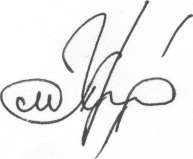 Зав. кафедрой, доцент						Т.П. Пронько